                                              Chapter I                                                 IntroductionGood egg shell quality is necessary for economical viability of the worldwide eggIndustry (Roberts, 2004). Bad egg shell quality can result in food poisoning. Themajor bulk of food born outbreaks is caused by microorganisms that have the capacity to reproduce in food. Food borne disease is a public health concern all over the world and can lead to chronic illness and death for the individual. For the Community it is a cost for medical care, investigations and loss of productivity. The bedding and housing management also responsible for contamination of egg dhell.Board and Tranter (1995) reported that when leaving the cloacae most eggs are sterile. The main bacterial contamination occurs in general after eggs have been laid. Contamination occurs when the egg is in contact with nest material, trays, dust, soils and manure. Kretzshmar-McCluskey et al. (2009) found that the micro flora load on the shell increased as the age of hens increased. This is probably due to a more contaminated housing area in the end of a production period than in the beginning in some farms when the hens are young.Salmonella contamination occurs from manure and bacteria can survive in dry manure for long periods. Animal feed is an important source of the bacteria as well as domestic and wild animals. Salmonella enteritidis is a common strain which can contaminate eggs either by contact with the manure or infect the egg as it passes down  the oviduct. In man it produces a toxin that causes illness (Garbutt, 1997). An infection with Salmonella can cause diarrhoea, blood infection and typhoid fever. If typhoid fever is untreated, mortality in humans can reach 15 % (Martinko and Madigan, 2006) Another bacterium infecting food through contact with manure is Escherichia coli. This bacterium is found in the normal gut flora in humans and animals. However, there are some strains such as EHEC (0157:H7) which are pathogenic for humans (Garbutt, 1997).In Bangladesh most of the laying hens are housed in deep-litter floor system equipped with nests, and remaining are housed in conventional cages. The cage system is most common within large farms and four hens are allowed in one cage. The size of the different floor and cage farms varies between 1000 birds up to lakh at biggest farms. The average farm has 2500 hens. Surfaces of equipment, packaging, and other objects that come into direct contact with food are potential sources of recontamination. The purpose of the present study was to investigate the bacterial micro flora of egg shells from cage systems and from floor systems and to get a general impression of the hygiene of egg production in Bangladesh and the factors affecting it.Objective:To find out Bacteria found in farm egg shell.To see the percentage of these bacteria in egg shellTo know hygienic condition of the egg                                                     Chapter IIReview Of LiteratureBaker et al (1974), the outer and inner shell membranes of an egg do offer some protection against bacterial penetrationBoard and Tranter (1995) reported that when leaving the cloacae most eggs are sterile. The main bacterial contamination occurs in general after eggs have been laid. Contamination occurs when the egg is in contact with nest material, trays, dust, soils and manure. Board and Tranter (1995) reported that it is not possible to use a visual examination of the bacterial eggshell contamination because many studies have shown that there is no reliable correlation between visual shell contamination and bacterial contamination. Heavy soiled eggs are an exception.De Reu et al. (2005a) found a positive correlation between the concentrations ofBacteria in the air of the poultry house and the initial egg shell contamination regarding total aerobic count. This study also showed that floor eggs have a highbacterial load compared to eggs laid in nest and that the egg conveyor belt is a key point for contamination of accumulated eggs. De Reu et al. (2005b) reported that type of housing system can affect bacterial contamination. A higher bacterial contamination of the air from aviary systems than from cage systems and a higher total aerobic bacterial contamination on eggs from aviary system than from conventional cages were found. However, for gram-negative bacteria as Salmonella, Campylobacter and E. coli there were no higher contamination degree. The age of the hens did not affect the degree of contamination.Forsythe and Hayes (2000) found that equipment that travels throughout a facility may increase the risk of cross-contamination.Haines and Moran,1940; Gillespie et al 1950; Lorenz et al. 1952; McNally,1952; Forsythe et al. 1953 studied that spoilage bacteria and other microorganisms may gain entrance to the egg content as a result of washing.J . Bruce, E. M. Drysdale (1994) reported that Contamination of hatching eggs may reduce hatchability, be responsible for transmission of poultry pathogens and impair the quality of chicks produced.Kretzshmar-McCluskey et al. (2009) found that the micro flora load on the shell increased as the age of hens increased. This is probably due to a more contaminated housing area in the end of a production period than in the beginning in some farms when the hens are young.Marianne  Chemally,Adelene  Huneu –Salau N,Anne Labbie, Catherine Houdayer, Isabelle  Petetine,2 And Phillippe Fraval showed that 39.3% of the positive flocks had at least one positive eggshell, with a total of 1.05% of eggshells testing positive for Salmonella. We detected the same serovars on samples taken from the farm and from eggshells within a given flock, with isolates sharing the same genetic pattern in 7 of 11 flocks. Eggshells tested positive for Salmonella in flocks (i) located where delivery trucks pass near air entrances of the poultry house, (ii) with high holding capacity (.30,000 laying hens), and (iii) with more than five positive samples coming from the farm environment, as well as in cases of flocks with a maximum egg-laying rate of .96% and in cases where farmers worked in other animal production.Musgrove, Michael T, Jones, Deana R,Northcutt, Julie K.  Cox, Nelson A.  Harrison, Mark A (2004) demonstrated that commercial processing decreased microbial contamination of eggshells.Rizk et al. (1966b) demonstrated that the numbers of salmonellae that have penetrated an egg will greatly increase as the temperature of storage increases, and that the existing conditions during the incubation of a hatching egg promote proliferation of salmonellae.Scott and Silversides (2000) studied that Egg shell quality can be affected by bird strain as an effect of genetic selection. Brown laying strains are sometimes reported to have heavier eggs but a thinner egg shell than the white.Singh et al. (2009) found that eggs from nest-boxes and floor had a higher contamination of E. coli and Campylobacter than eggs from cage system. A significant difference regarding use of nest boxes for different bird genotypes was also found. The white strains had a lower percentage of eggs laid outside the nest compared to the brown strains and hence the study suggests that there are genotype environment interactions.Smith et al (2000) reported that Increased excreta moisture, e.g. if hens are fed a too high concentration of salt, can lead to a higher egg shell contamination. Smeltzer et al  (1979)  reported that The probable mode of natural bacterial contamination of hatching eggs is the cooling of moist, freshly laid eggs from the body temperature of the hen to the air temperature in the presence of contamination on the shell. The hen brings soil and feces into the nest and these materials have been shown to contain microorganisms, including salmonellae. Eggs lay in wet, dirty nests or on the floor are more likely to be contaminated.Stokes et al. (1956) identified several factors that can affect the ability of Salmonella to penetrate an egg. Many of these factors such as porosity of the shell, thickness of shell membrane, and concentration of natural antimicrobials could be altered by genetic selection.Humphrey T.J (2002) found that Salmonella enteritidis can contaminate the contents of clean, intact shell eggs as a result of infections of the reproductive tissue of laying hens. The principal site of infection would appear to be the upper oviduct. In egg contents the most important sites of contamination are either the outside of the vitelline membrane or the albumen surrounding it. In fresh eggs, only few salmonellas are present and as albumen is an iron-restricted environment, growth will only occur once storage-related changes to vitelline membrane permeability, which allows salmonellas to invade yolk contents, have taken place.Todd et al (1996) Cracked eggs increase the probability of contamination inside the EggWall et al. (2008) also found that the age of hens did not affect the total count or the presence of Enterococcus.  Chapter III MATERIALS AND METHODSStudy areaThe study was conducted at five different markets Pahartali, Kazir dewri, Jhaotola, Riaz uddin bazaar, Karnafuli market under the district of Chittagong.Duration of the study The duration of the study was 06 August, 2014 to 31 August, 2014 during my laboratory rotation in Chittagong Veterinary and Animal Sciences University.Sampling planThe study was designed for isolation, purification, characterization and identification of Salmonella organism in local chicken egg in Chittagong metropolitan.Sample collectionSamples were collected from 5 different markets, 2 shops from each market. Samples were collected from total 50 local chicken eggs. Five egg samples from every shop were selected randomly. Egg surface were swabbed by cotton swab wet with buffer peptone water. Each sample then collected in separate appendorf tube and carried to the laboratory for culturing by ice box. All the sample collection was done by wearing hand gloves.Isolation and identification of bacteriaIsolation and identification of bacteria from egg surface sample were done in PRTC laboratory under pathogen free condition in laminar air flow. Isolation and identification procedure was as follows-Agar preparationBuffer Peptone water:Composition:Peptone: 10g/lSodium Chloride: 5g/lDisodium phosphate: 3.5g/lPotassium dehydrate Phosphate: 1.5g/lPreparation:Suspend 20gm of powder in 1 liter of purified waterAutoclave in 121°C for 15 minutes. MacConkey Agar:Composition: 
Peptide digested animal tissue: 1.50g/lCasein enzymatic hydrolyses: 1.50g/lPancreatic digest of gelatin: 17g/lLactose: 10g/lBile salt: 1.50g/lSodium chloride: 5g/lCrystal inolate: 0.001g/lNeutral red: 0.03g/lAgar-15 g/lPreparation:1.  Suspend the 51.3gm of powder in 1 L of purified water and mix thoroughly.2. Heat with frequent agitation and boil for 1 minute to completely dissolve the powder.3. Autoclave at 121°C for 15 minutes.4. Cool it to 45-50 °C and pour into sterile Petridis.Eosin methyline blue agar:CompositionEnzymatic Digest of Gelatin: 10g/lDi potassium hydrogen phosphate: 2Lactose monohydrate:  5Eosin Y:  0.4Methylene Blue: 0.065Agar: 13.5Preparation:1.  Suspend the 36gm of powder in 1 L of purified water and mix thoroughly.2. Heat with frequent agitation in water bath for 1 minute to completely dissolve the powder.3. Autoclave at 121°C for 15 minutes.4. Disperse the precipitate and pour to sterile Petridis.Brain Heart Infusion Broth:Composition (% w/w)Brain infusion solids: 12.5Beef heart infusion solid: 5Proteose peptone: 10Glucose: 2Sodium chloride: 5Di sodium phosphate: 2.5PreparationDisperse 37gm of powder in 1liter purified water Heat gently to dissolve the medium. Autoclave at 121 C for 15 minutes.Culturing on Agar MediaFor suspected cases inoculation from swab sample culturing were done at MacConkey agar and Eosin Methyline blue (EMB) agar. After overnight incubation the bacterial growth was observed as pink colonies at MacConkey and Metallic sheen colonies at EMB agar. Both lactose fermenting and non lactose fermenting colonies were found. Salmonella organisms will grow on differential plating media such as MacConkey and SS Agar. It has been shown that Salmonella occasionally fails to grow on certain selective media such as Briliant Green or Salmonella-Shigella Agar but grows satisfactorily on Bismuth Sulfite and MacConkey Agars (Carlson et al., 1974)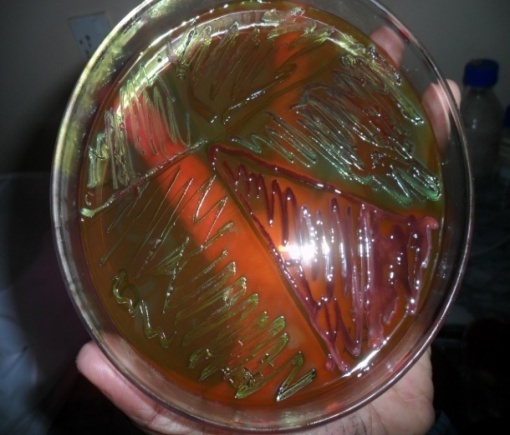 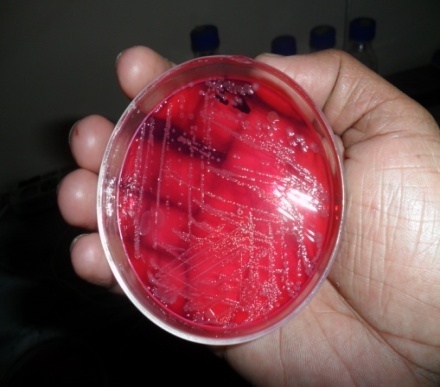 Fig:Pink colony on ManConkey agar (E. coli )         Fig:Metallic sheen colony in EMB agar (E. coli).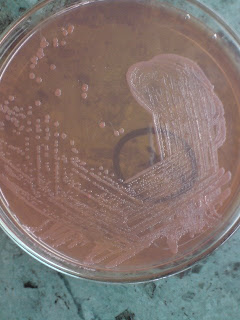                                   Fig-Salmonella in ManConkey agarChapter IV                         RESULTS AND DISCUSSIONThe results and discussion of this study are described under the following captions.Results were Salmonella is 30 %, E. coli is 54% and 6% found negative in overall all market. In different markets, Pahartoli, Kazir dewri  market found 100% contamination where it is 80% in Riaz Uddin Bazar  90% in Jhaotola and  Karnafuli market. This may be attributed to the fact that poultry farmers do not practice strict medication and care( Board and Tranter , 1995)Several factors have been implicated in egg contamination. Among these are faeces of the birds, litter material, egg crates, packing and storage. Others are cloths and hands of poultry workers, dust, the environment, weather conditions, transporting and marketing. (Smeltzer et al, 1979)Collection of data: Collected data are presented here in the following tableTable 1 : Data of collected egg from different farmsTable 2: Total percentage of Salmonella and E. coli in the study areaThe table shows that the eggs more densely contaminated with E. coli than Salmonella which clearly indicate fecal contamination is very common in the farm.The study reveals that the contamination is higher in the Kajir deuri and Pahartoli.it may caused due to long time storage in the market. As eggs stay longer, their resistance reduced enabling these organisms to penetrate into the egg content. (Etches, 1992)Besides hygienic condition is also poor in the farm level. So contamination from farm is very common .On other hand rearing system is an important factor of bacterial contamination.De Reu et al. (2005b) reported that type of housing system can affect bacterial contamination. A higher bacterial contamination of the air from aviary systems than from cage systems and a higher total aerobic bacterial contamination on eggs from aviary system than from conventional cages were found. However, for gram-negative bacteria as Salmonella, Campylobacter and E. coli there were no higher contamination degree. The overall significant difference, in higher total bacterial count, Salmonella and coliforms/E. Coli for floor system compared to cage system was expected and other studies report similar results (De Reu et al. 2005b) (Singh et al, 2009).Floor contamination also causes contamination of  egg shell. A study of McCracken et al. (1996) agrees with this observation. A wet excreta is a bigger problem in the floor system than in the cage system because the hens may come into contact with the manure more easily in the floor system.                                                   Chapter V                                                    CONCLUSIONWe conclude from this study that the farm eggs are exposed to contamination due to bad storage conditions in storehouse, wrong show in market, dirty table, high temperature, dust, hand touching, and all other surrounding pollution state, also consumers should keep egg in refrigerator and cooked egg well to kill bacteria. Finally the trade people must be transport egg from good source and good hen farms because the type of rearing (cage or floor)greatly effect on quality of egg and also from countries empty from dangerous zoonotic diseases. This study was a short term pilot screening study designed within the frame of available time and finance resources in order to get a general picture of the hygienic conditions on some egg layer farms. In order to get more reliable results more duplicates and dilutions are needed.                                                            Chapter VI    REFERENCESBaker, R. C., 1974. Microbiology of eggs. J. Milk Food Technol.37:265–268.Bruce J., E. M. Drysdale 1994 .Trans-shell transmission Microbiology of the Avian Egg 1994, pp 63-91 Board, R G. & Tranter, H S. (1995). The microbiology of Eggs. In: Haworth (Ed. 4). Egg science and technology. 81- 104. New YorkColins C. H.,  Lyne P. M.  (1976). In Microbiological Methods. 4th  edn. Laboratory Techniques Series. Buttenworths, London.De Reu, K., Grijspeerdt, K., Heyndrickx, M., J., Uyttendaela, M. & Herman, L. (2005a). The use of total erobic and Gram-negative flora for quality assurance in the production chain of consumption eggs. Food control, 16: 147-155De Reu, K., Grijspeerdt, K., Heyndrickx, M., Zoons, J., De Baere, K., Uyttendaele, M., Debevere, J. & Herman, L. (2005b). Bacterial eggshell contamination in conventional cages, furnished cages and aviary housing systems for laying hens. British Poultry Science, 46:2, 149-155Etches, R. J. (1992). The influence of housing aspect of egg quality. In: Proceedings Of19th Worlds Poultry Congress. Amsterdam, Netherlands. Worlds PoultryCongress. Amsterdam, Netherlands. Worlds Poultry Science Association, 3:164-167Forsythe, R. H., Ayres, J. C., And  Radlo, J. L. 1953. Factors affecting the microbiological populations of shell eggs. Food Technol., 7, 49-56.Forsythe, S. J.. and P. R. Haves. 2000. Food Hygiene. Microbiology and HACCP. Aspen Publication. Gaithersburg. MD.Garbutt, J. (1997).  Essentials of food microbiology. Arnold a member of the Hodder Headline Group.LondonGillespie, J. M.and scott , W. J. 1950. Studies in the preservation of shell eggs. IV. Experiments on the mode of infection by bacteria. Australian J. Appl. Sci., 1, 514-530.Haines , R. B. and Moran, T. 1940. Porosity of, and bacterial invasion through, the shell of hen's egg. J. Hyg., 40, 453-461.Humphrey T.J 2002 .Contamination of egg shell and contents with Salmonella enteritidis: a review Volume 21, Issues 1–2, January 1994, Pages 31–40Kretzshmar-McCluskey, V., Curtis, P. A., Andersson, K. E., Berry, W. D. & Kerth, L. K . (2009). Influence of hen age and strain on eggshell exterior, eggshell interior with membranes, and egg contents of micro flora, and on Salmonella incidence during a single production cycle. J. Appl. Poult. Res. 18 :665–670Lorenz, F. W., Starr, P. B., Starr, M. P., And Ogasawara, F. X. 1952. The development of Pseudomonas spoilage in shell eggs. I. Penetration through the shell. Food Research, 17, 351-360.Madigan, T M. & Martinko, M J. (2006). Brock Biology of Microrganisms. Pearson Education Inc. (Ed. 11). United States Of AmericaMarianne  Chemally,Adelene  Huneu –Salau N, Anne Labbie, Catherine Houdayer, Isabelle  Petetine,2 And Phillippe Fravalo. Isolation of Salmonella enterica in Laying-Hen Flocks and Assessment of Eggshell Contamination in France  Journal of Food Protection, Vol. 72, No. 10, 2009, Pages 2071–2077Mcnally, E. H. 1952 .Effect of drying after washing in the incidence of eggs infected by spoilage micro-organisms. Poultry Sci., 31, 1102-1104.McCracken, K.J., McAllister, A. & Johnaston, R. (1996). Effects of processing of layer diets on food intake, excreta production and performance. British Poultry Science 37:61-62Musgrove, Michael T, Jones, Deana R,Northcutt, Julie K.  Cox, Nelson A.  Harrison, Mark A. Identification of Enterobacteriaceae from Washed and Unwashed Commercial Shell Eggs Journal of Food Protection®, Number 11, November 2004, pp. 2368-2626, pp. 2613-2616(4)Rizk, S. S., J. C. Ayres, and A. A. Kraft, 1966a. Disinfection of eggs artificially inoculated with salmonellae. Poultry Sci.45:764–769.Roberts, R J. (2004) .Factors Affecting Egg Internal Quality and Egg Shell Quality in Laying Hens. J.Poultry. Science. 41: 161-177Scott, T A. & Silversides, F G. (2000). The effect of storage and strain of hen on egg quality. Poultry Science, 79:1725-1729Singh, R., Cheng, K M. & Silversides, F G. (2009). Production performance and egg quality of four strains of laying hens kept in conventional cages and floor pens. Poultry Science, 88: 256-264Smeltzer, T. I., K. Orange, B. Peel, and G. Runge, 1979. Bacterial penetration in floor and nest box eggs from meat and layer birds. Aust. Vet. J. 55:592–593.Smeltzer, T. I., K. Orange, B. Peel, and G. Runge, 1979. Bacterial penetration in floor and nest box eggs from meat and layer birds. Aust. Vet. J. 55:592–593.Smith, A., Rose, S P., Wells, R G. & Pirgozliev, V. (2000). The effect of changing the excreta moisture of caged laying hens on the excreta and microbial contamination of their egg shells. British Poultry Science, 41: 168-173Stokes, J. L., W. W. Osborne, and H. G. Bayne. 1956. Penetration and growth of Salmonella in shell eggs. Food Res. 21:510–518Todd, E.C.D. (1996). Risk assessment of use of cracked eggs in Canada. International Journal of Food Microbiology, 30: 125-143Wall, H., Tauson, R. & Sorgjerd, S. (2008). Bacterial Contamination of Eggshells in Furnished and Convential Cages. J. Applied Poultry Res. 17:11-16TotalOraganism (Positive)Salmonella(%)E. coli(%)Negative(%)Pahartali1040600Jhaotola9405010Riaz Uddin Bazar8404020Kazir Deuri1040600Karnafully Market9405010CriteriaNumberPercentage (%)Salmonella1632E. coli2754Negative714